《信誼好好生活廣場 知新劇場》劇場設備總設備布景出入口燈具布幕資料其他燈光圖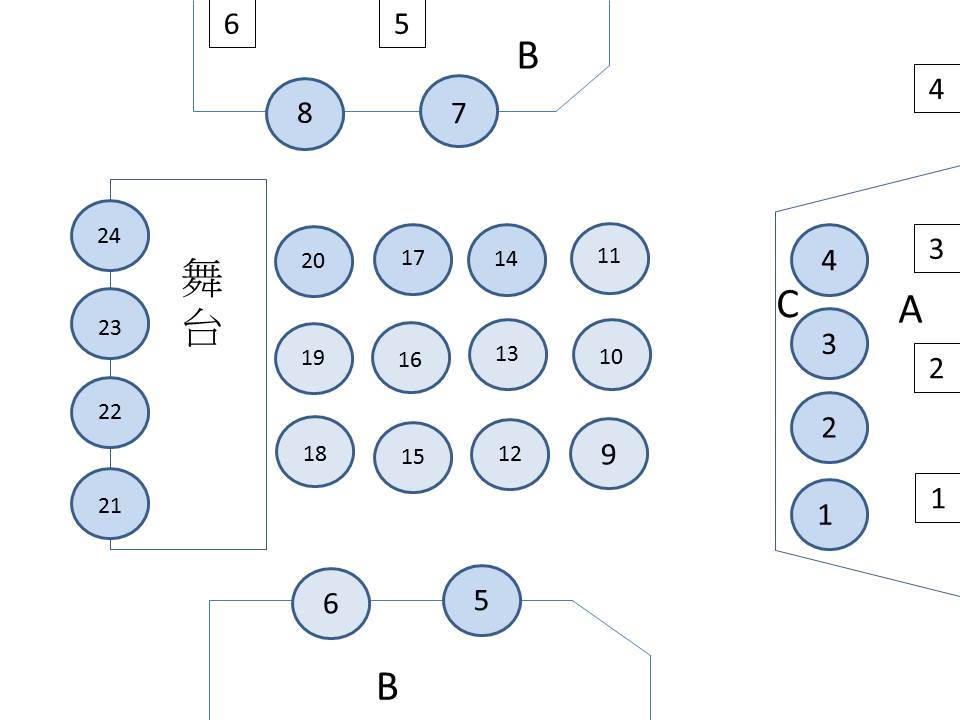 模組設定:燈光設定完，按RECMEM選數字記憶(例如13)，將推桿歸零，按MEMS，以設定數字(例如13)調整明亮。觀眾燈:CBA      名稱數量型號廠牌無線麥克風主機2ACT-727BMIPRO無線麥克風4ACT-72HMIPRO   EQ等化器12215dbx   音控主機1MG20XUYAMAHA   燈控主機11248SMARTFADE   劇場燈泡10Q500T6/CLGE   劇場燈泡10Q500CL/TPGE名稱卸貨口尺寸(寬*高)貨梯(承載重量1150公斤)109*180懸吊系統名稱數量直徑規格位置形式備註燈桿2L舞台上方固定燈桿2L左右觀眾席上方固定燈桿1L觀眾席上方固定燈桿1L觀眾席上方固定燈桿2L左右觀眾席上方固定燈桿1L*W舞台上方固定為一棚架結構，由11x7支桿組成喇叭4L*W*H舞台上方固定投影機1M402H 4000流明　舞台上方固定　NEC名稱數量廠牌備註橢圓反射鏡聚光燈14ALTMAN 3.5Q120V   500W佛式柔編聚光燈8ALTMAN 65Q120V   500W水平天幕燈8SMI FC-1500Ⅱ120V   500W　    名稱數量顏色尺寸備註大幕1黑絨布L沿幕1W  背罩幕/天幕1名稱數量規格麥克風架1桌上型麥克風架1斜臂式鋼琴1YAMAHA演講台1L60cm*W46cm*H120cm椅子180梳化間1畫架2